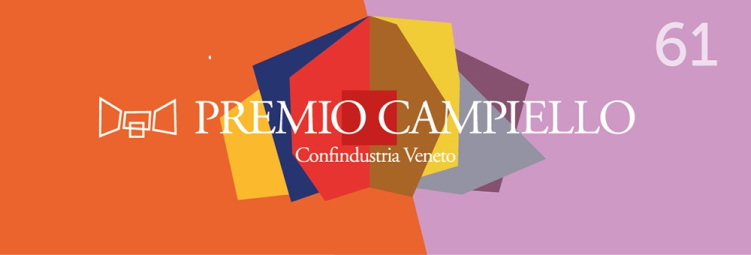 VINCE IL  PREMIO  CAMPIELLO  2023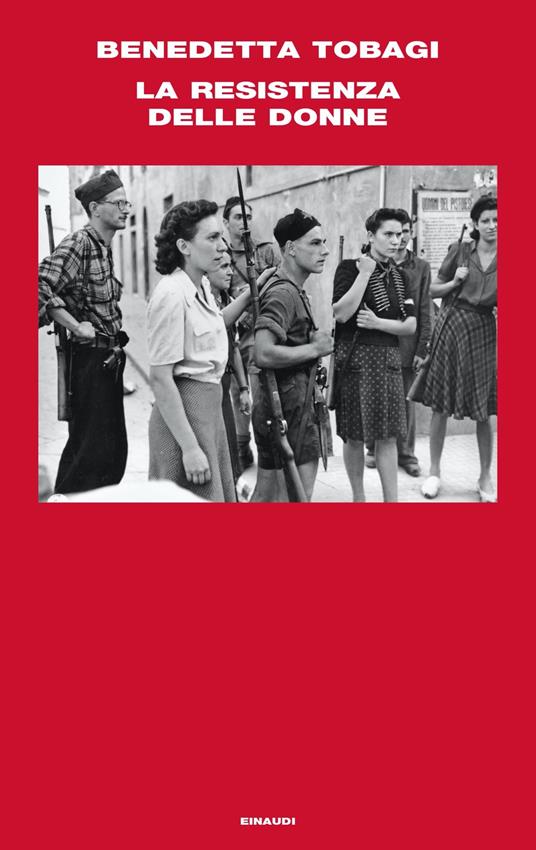 Benedetta Tobagi - La Resistenza delle donne . Einaudi cod.9788806253660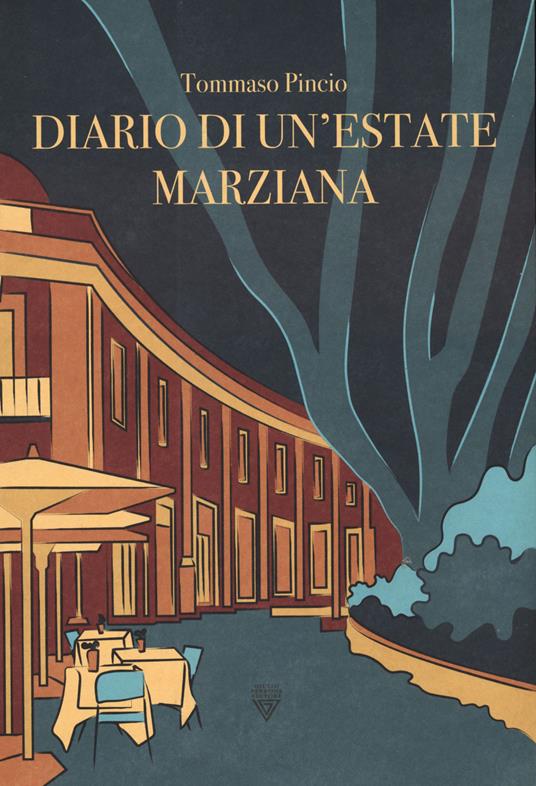 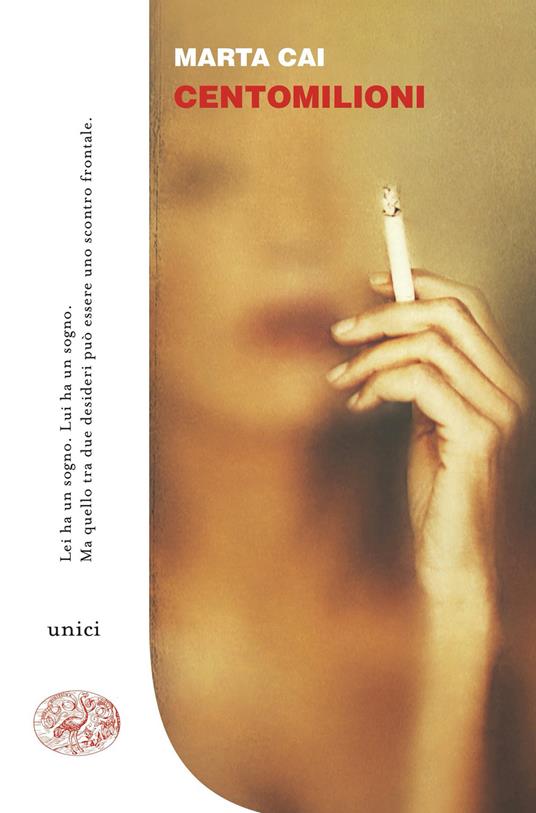 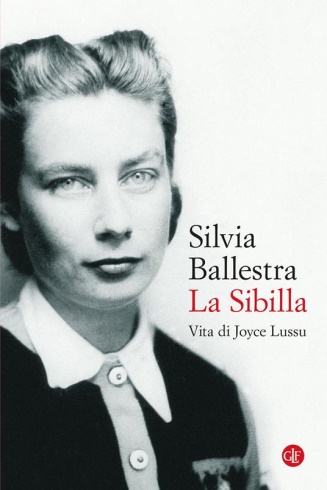 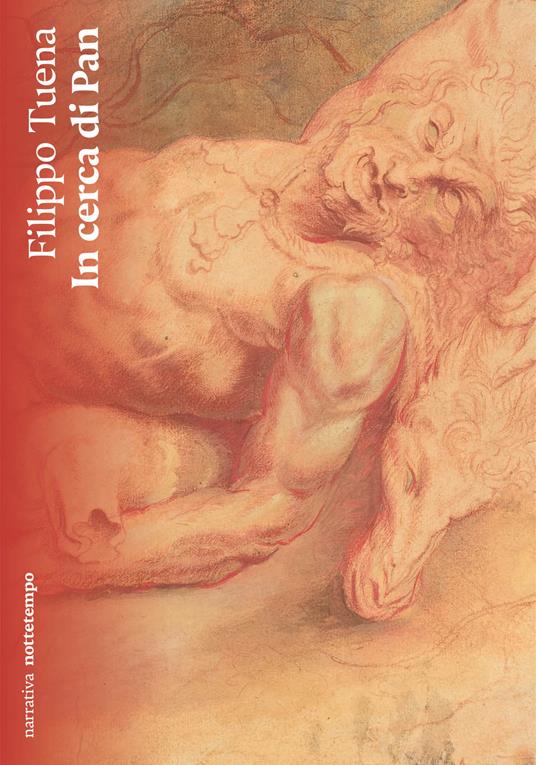               Tommaso Pincio                           Marta Cai		        Silvia Ballestra        	             Filippo  Tuena Diario di un’estate marziana               Centomilioni		            La Sibilla		             In cerca di Pan    Laterza  9788860046932       Einaudi  9788806255848	Laterza  9788858147535	   Nottetempo  9791254800416Benedetta Tobagi con "La Resistenza delle donne" ha vinto con 90 voti la 61esima edizione del Premio Campiello. I voti espressi sono stati 288 su 300 votanti della Giuria Popolare di Lettori Anonimi. Due le schede bianche. Al secondo posto Silvia Ballestra con "La Sibilla. Vita di Joyce Lussu", che ha avuto 80 voti. Al terzo Marta Cai con "Centomilioni", 57 voti, al quarto Tommaso Pincio con "Diario di un'estate marziana", 46 voti, e al quinto Filippo Tuena con "In cerca di Pan", 13 voti.